ATIVIDADES DO 5º ANO PARA A SEMANA DE 26 A 30Queridos alunos, para esta semana não estaremos mandando um roteiro de estudo, pois devido a situações alheias aos trabalhos rotineiros de sala de aula (como, palestra, feriados, entre outros), temos alguns assuntos a serem trabalhados ainda na escola.Sendo assim, segue somente algumas atividades de Língua Portuguesa e Matemática.Aproveitem para ler e estudar a tabuada.LÍNGUA PORTUGUESA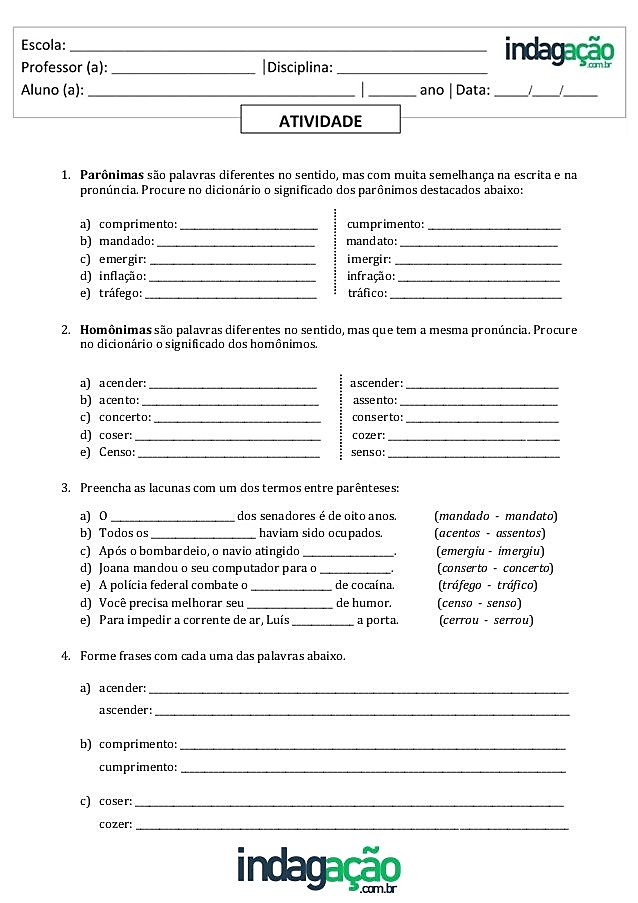 MATEMÁTICAResolva as situações problemas: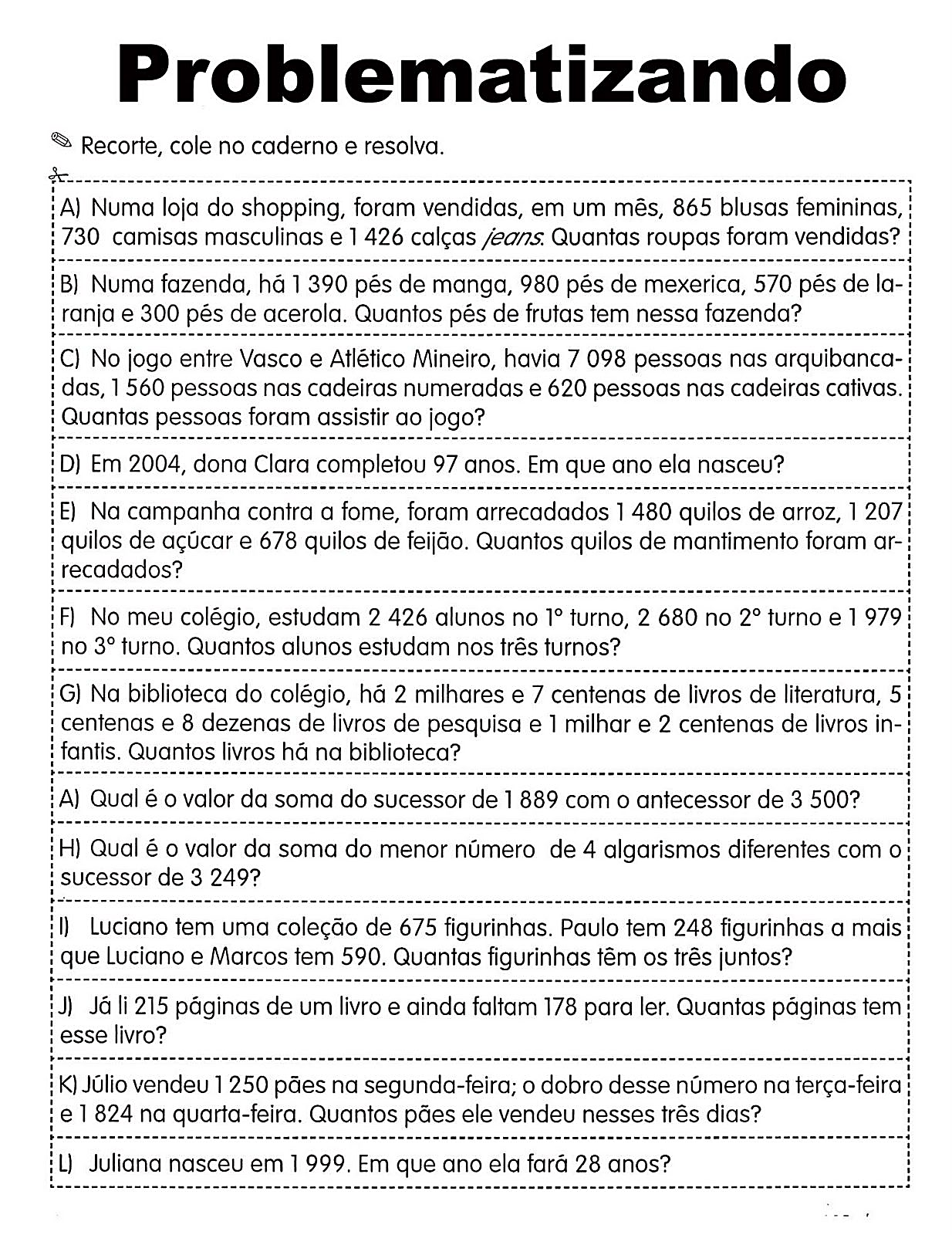 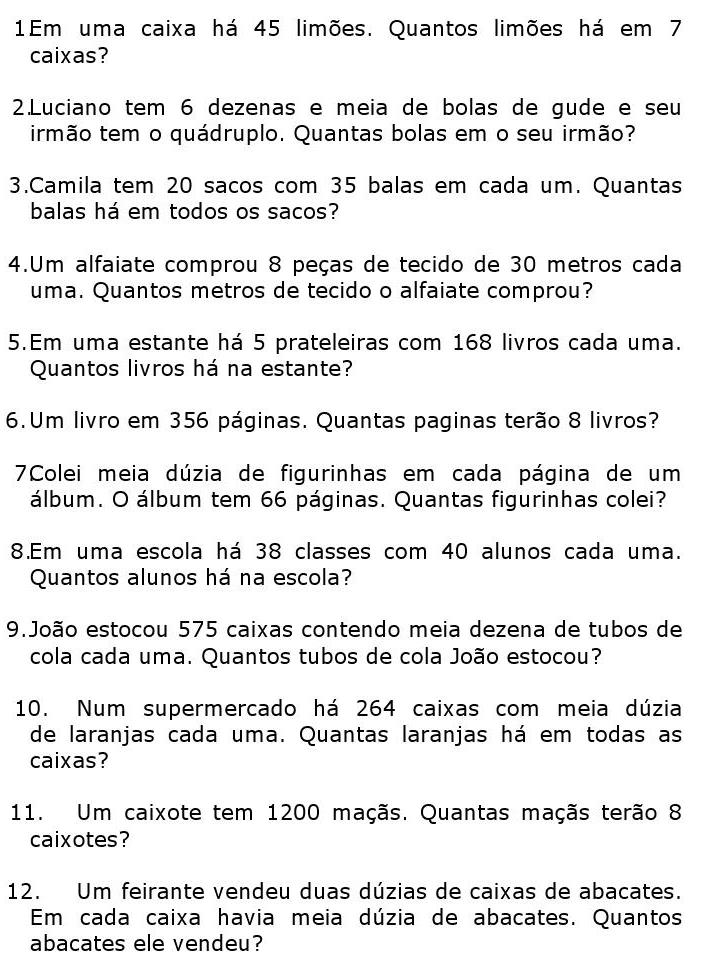 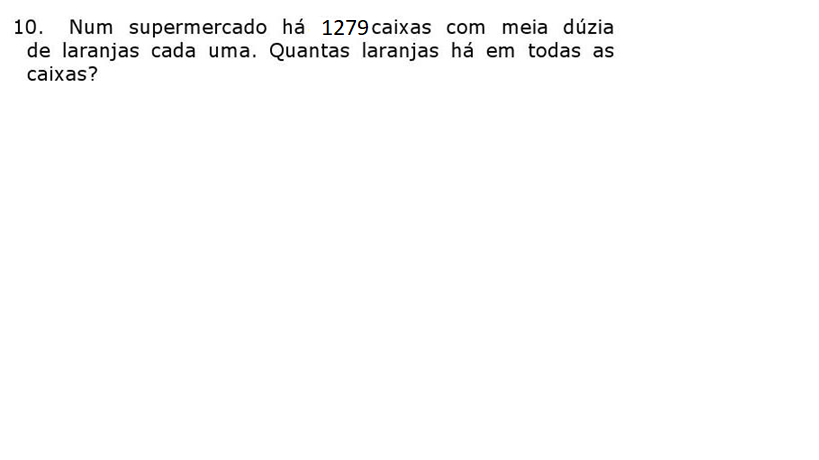 Agora, escreva todos os resultados dos problemas por extenso na linhas abaixo:______________________________________________________________________________________________________________________________________________________________________________________________________________________________________________________________________________________________________________________________________________________________________________________________________________________________________________________________________________________________________________________________________________________________________________________________________________________________________________________________________________________________________________________________________BOA SEMANA!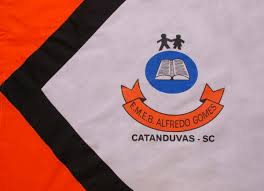 ESCOLA MUNICIPAL DE EDUCAÇÃO BÁSICA ALFREDO GOMES.RUA: CORONEL RUPP BAIRRO CENTRO OESTECATANDUVAS – SC      ANO 2021 CNPJ – 78502697/0001-96DIRETORA: IVÂNIA NORA.ASSESSORA PEDAGÓGICA: SIMONE ANDRÉA CARL.ASSESSORA TÉCNICA ADM.: TANIA N. DE ÁVILA.PROFESSORAS: Aline Dupczak Pereira, Elizangela Cavalheiro Mariano e Marli Bobela.ALUNO(A):................................................................................SÉRIE ........................................ PERÍODO................................  